Найди 12 отличий: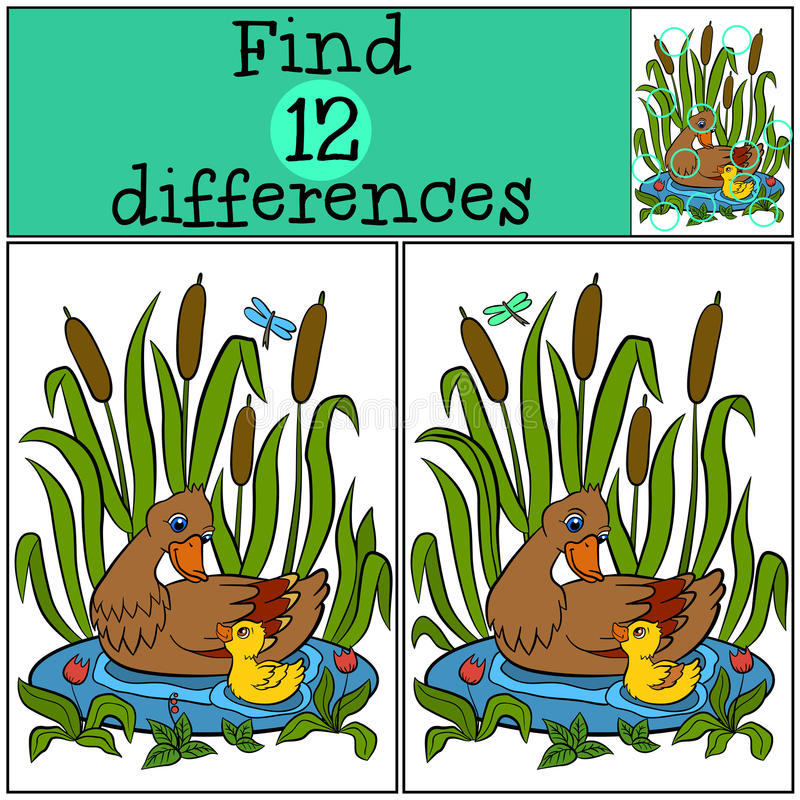 Соедини аиста со своей тенью: 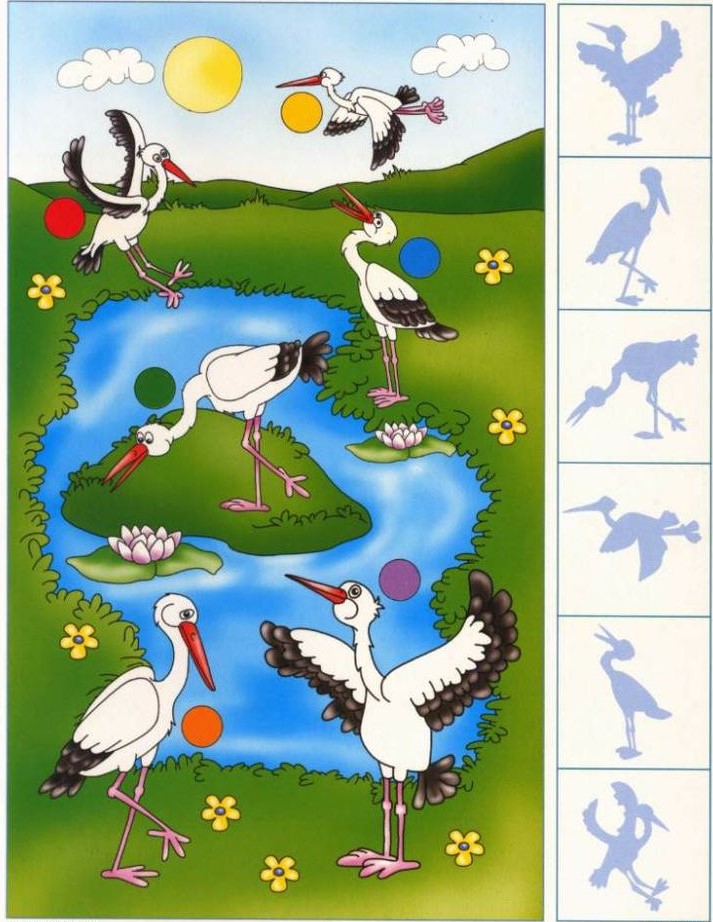 Графический диктант: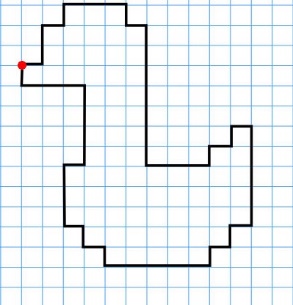 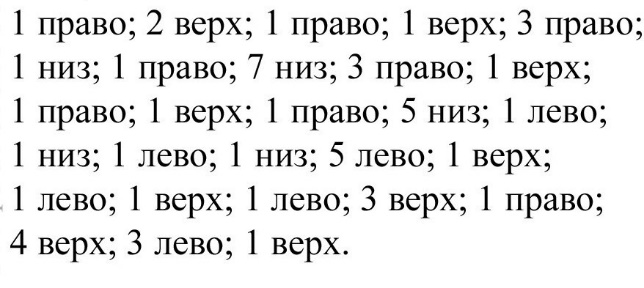 